                     КАРАР                                                                   РЕШЕНИЕ           06 июля   2016 й.                             №  98                  06 июля  2016 г.Об утверждении Положения о комиссии по соблюдению требований к служебному поведению лиц, замещающих муниципальные должности в Администрации сельского поселения Максим-Горьковский сельсовет муниципального района Белебеевский район Республики Башкортостан, и урегулированию конфликта интересов	Руководствуясь  федеральными  законами от  06 октября  2003года №131-ФЗ « Об общих принципах организации местного  самоуправления  в  Российской Федерации»,  от 25 декабря 2008 года № 273-ФЗ "О противодействии коррупции», Уставом сельского  поселения Максим-Горьковский  поссовет муниципального района Белебеевский район Республики Башкортостан, Совет сельского поселения Максим-Горьковский сельсовет  муниципального района Белебеевский район Республики Башкортостан РЕШИЛ:1. Утвердить прилагаемое Положение о Комиссии по соблюдению требований к служебному поведению лиц, замещающих муниципальные должности в Администрации  сельского поселения Максим-Горьковский сельсовет муниципального района Белебеевский район Республики Башкортостан, и урегулированию  конфликта интересов.2. Контроль за исполнением данного постановления оставляю за собой.Председатель Совета						Н.К.Красильникова Положениео комиссии по соблюдению требований к служебному поведению лиц, замещающих муниципальные должности в Администрации сельского поселения Максим-Горьковский сельсовет муниципального района Белебеевский район Республики Башкортостан, и урегулированию конфликта интересовНастоящим Положением определяется порядок формирования и деятельности Комиссии по соблюдению требований к служебному поведению лиц, замещающих муниципальные должности в Совете сельского поселения Максим-Горьковский сельсовет  муниципального района Белебеевский район Республики Башкортостан,  и урегулированию конфликта интересов (далее - Комиссия).Комиссия в своей деятельности руководствуется законодательством Российской Федерации, Республики Башкортостан,  актами органов местного самоуправления муниципального района Белебеевский район Республики Башкортостан, сельского поселения Максим-Горьковский сельсоветОсновной задачей Комиссии является содействие Председателю сельского поселения Максим-Горьковский сельсовет  муниципального района Белебеевский район Республики Башкортостан (далее – Председатель Совета):а) в обеспечении соблюдения лицами, замещающими муниципальные должности в Совете сельского поселения Максим-Горьковский сельсовет  муниципального района Белебеевский район Республики Башкортостан (далее – депутаты) ограничений и запретов, требований о предотвращении или об урегулировании конфликта интересов, а также в обеспечении исполнения ими обязанностей, установленных, Федеральным законом  от 25 декабря 2008 года № 273-ФЗ "О противодействии коррупции» (далее - требования к служебному поведению и (или) требования об урегулировании конфликта интересов);  б) в осуществлении в Совете сельского поселения Максим-Горьковский сельсовет муниципального района Белебеевский район Республики Башкортостан (далее – Совет) мер по предупреждению коррупции.4.Комиссия рассматривает вопросы, связанные с соблюдением требований к служебному поведению и (или) требований об урегулировании конфликта интересов, в отношении депутатов в Совете городского поселения. 5.В состав Комиссии входят члены Комиссии Совета по соблюдению Регламента Совета, статусу и этики депутата:  а) председатель Комиссии Совета по соблюдению Регламента Совета, статусу и этики депутата - председатель Комиссии;  б) секретарь Комиссии Совета по соблюдению Регламента Совета, статусу и этики депутата - секретарь Комиссии;           в) член Комиссии Совета по соблюдению Регламента Совета, статусу и этики депутата -  член Комиссии.  6. Все члены Комиссии при принятии решений обладают равными правами.           7.Состав Комиссии формируется таким образом, чтобы исключитьвозможность возникновения конфликта интересов, который мог бы повлиять на принимаемые Комиссией решения.   8.В заседаниях Комиссии с правом совещательного голоса участвуют:а) председатель Совета  сельского поселения Максим-Горьковский сельсовет муниципального района Белебеевский район Республики Башкортостан;б) другие лица, замещающих муниципальные должности в Совете  сельского поселения Максим-Горьковский сельсовет лица; депутаты, которые могут дать пояснения по вопросам, рассматриваемым Комиссией; должностные лица других органов местного самоуправления; представители заинтересованных организаций; представитель лица, замещающего муниципальную должность в Совете сельского  поселения, в отношении которого Комиссией рассматривается вопрос о соблюдении требований к служебному поведению и (или) требований об урегулировании конфликта интересов, - по решению председателя Комиссии, принимаемому в каждом конкретном случае отдельно, не менее чем за три дня до дня заседания Комиссии, на основании ходатайства лица, замещающего муниципальную должность в Совете сельского  поселения, в отношении которого Комиссией рассматривается этот вопрос, или любого члена комиссии. 		9.Заседание Комиссии считается правомочным, если на нем присутствует не менее двух третей от общего числа членов Комиссии.         10.Заседание проводится по мере необходимости. 11.При возникновении прямой или косвенной личной заинтересованности члена Комиссии, которая может привести к конфликту интересов при рассмотрении вопроса, включенного в повестку дня заседания Комиссии, он обязан до начала заседания заявить об этом. В таком случае соответствующий член Комиссии не принимает участия в рассмотрении указанного вопроса.Основаниями для проведения заседания Комиссии являются:а) представление Председателем Совета  материалов проверки, свидетельствующих:о представлении депутатом Совета  недостоверных или неполных сведений, предусмотренных Положением о проверке достоверности и полноты сведений о доходах;о несоблюдении депутатом Совета требований к служебному поведению и (или) требований об урегулировании конфликта интересов;б) поступившие в Комиссию Совета: заявление депутата Совета  о невозможности по объективным причинам представить сведения о доходах, об имуществе и обязательствах имущественного характера своих супруги (супруга) и несовершеннолетних детей;заявление депутата Совета  о невозможности выполнить требования Федерального закона от 7 мая 2013 г. N 79-ФЗ "О запрете отдельным категориям лиц открывать и иметь счета (вклады), хранить наличные денежные средства и ценности в иностранных банках, расположенных за пределами территории Российской Федерации, владеть и (или) пользоваться иностранными финансовыми инструментами" (далее - Федеральный закон "О запрете отдельным категориям лиц открывать и иметь счета (вклады), хранить наличные денежные средства и ценности в иностранных банках, расположенных за пределами территории Российской Федерации, владеть и (или) пользоваться иностранными финансовыми инструментами") в связи с арестом, запретом распоряжения, наложенными компетентными органами иностранного государства в соответствии с законодательством данного иностранного государства, на территории которого находятся счета (вклады), осуществляется хранение наличных денежных средств и ценностей в иностранном банке и (или) имеются иностранные финансовые инструменты, или в связи с иными обстоятельствами, не зависящими от его воли или воли его супруги (супруга) и несовершеннолетних детей.уведомление депутата Совета о возникновении личной заинтересованности при исполнении должностных обязанностей, которая приводит или может привести к конфликту интересов.в)представление председателя Совета или любого члена Комиссии, касающееся обеспечения соблюдения депутатом Совета требований к служебному поведению и (или) требований об урегулировании конфликта интересов либо осуществления в Совете  мер по предупреждению коррупции;г)представление председателем Совета материалов проверки, свидетельствующих о представлении депутатом  Совета  недостоверных или неполных сведений, предусмотренных частью 1 статьи 3 Федерального закона "О контроле за соответствием расходов лиц, замещающих государственные должности, и иных лиц их доходам".         13. Обращение, указанное в абзаце втором подпункта "б" пункта 12 настоящего Положения, подается депутатом Совета  в Комиссию.  В обращении указываются: фамилия, имя, отчество депутата Совета, дата его рождения, адрес места жительства. Комиссия осуществляет рассмотрение обращения, по результатам которого подготавливается мотивированное заключение по существу обращения с учетом требований статьи 12 Федерального закона "О противодействии коррупции". 14. При подготовке мотивированного заключения по результатам рассмотрения обращения, указанного в абзаце втором подпункта "б" пункта 12 настоящего Положения, председатель Комиссии имеет право проводить собеседование с депутатом Совета, представившим обращение или уведомление, получать от него письменные пояснения, а председатель Совета  может направлять в установленном порядке запросы в государственные органы, органы местного самоуправления и заинтересованные организации. Обращение или уведомление, а также заключение и другие материалы в течение семи рабочих дней со дня поступления обращения или уведомления представляются председателю комиссии. В случае направления запросов обращение или уведомление, а также заключение и другие материалы представляются председателю Комиссии в течение 45 дней со дня поступления обращения или уведомления. Указанный срок может быть продлен, но не более чем на 30 дней.15. Комиссия не рассматривает сообщения о преступлениях и административных правонарушениях, а также анонимные обращения, не проводит проверки по фактам нарушения служебной дисциплины.16. Председатель Комиссии при поступлении к нему в порядке, предусмотренном нормативным правовым актом органа местного самоуправления, информации, содержащей основания для проведения заседания Комиссии:а) в 10-дневный срок назначает дату заседания Комиссии. При этом дата заседания Комиссии не может быть назначена позднее двадцати дней со дня поступления указанной информации, за исключением случаев, предусмотренных пунктами 20 и 21 настоящего Положения;б) организует ознакомление депутата Совета, в отношении которого Комиссией рассматривается вопрос о соблюдении требований к служебному поведению и (или) требований об урегулировании конфликта интересов, его представителя, членов Комиссии и других лиц, участвующих в заседании Комиссии, с информацией, поступившей  в Комиссию, и с результатами ее проверки;в) рассматривает ходатайства о приглашении на заседание Комиссии лиц, указанных в подпункте "б" пункта 9 настоящего Положения, принимает решение об их удовлетворении (об отказе в удовлетворении) и о рассмотрении (об отказе в рассмотрении) в ходе заседания Комиссии дополнительных материалов.17. Заседание Комиссии по рассмотрению заявления, указанного в абзаце третьем и четвертом подпункта "б" пункта 12 настоящего Положения, как правило, проводится не позднее одного месяца со дня истечения срока, установленного для представления сведений о доходах, об имуществе и обязательствах имущественного характера.18. Заседание Комиссии проводится, как правило, в присутствии депутата Совета, в отношении которого рассматривается вопрос о соблюдении требований к служебному поведению и (или) требований об урегулировании конфликта интересов. О намерении лично присутствовать на заседании депутат Совета, указывает в обращении, заявлении или уведомлении, представляемых в соответствии с подпунктом «б» пункта 12 настоящего Положения.19. Заседания комиссии могут проводиться в отсутствие депутата Совета в случае: а) если в обращении, заявлении или уведомлении, предусмотренных подпунктом "б" пункта 12 настоящего Положения, не содержится указания о намерении депутата Совета лично присутствовать на заседании комиссии;б) если депутат Совета, намеревался лично присутствовать на заседании комиссии и надлежащим образом извещенный о времени и месте его проведения, не явился на заседание комиссии.20. На заседании Комиссии заслушиваются пояснения депутата Совета (с его согласия), и иных лиц, рассматриваются материалы по существу вынесенных на данное заседание вопросов, а также дополнительные материалы.21.Члены Комиссии и лица, участвовавшие в ее заседании, не вправе разглашать сведения, ставшие им известными в ходе работы Комиссии.22. По итогам рассмотрения вопроса, указанного в абзаце втором подпункта "а" пункта 12 настоящего Положения, Комиссия принимает одно из следующих решений:а) установить, что сведения, представленные депутатом Совета в соответствии с подпунктом "а" пункта 1 Положения о проверке достоверности и полноты сведений, являются достоверными и полными;б) установить, что сведения, депутатом Совета в соответствии с подпунктом "а" пункта 1 Положения, названного в подпункте "а" настоящего пункта, являются недостоверными и (или) неполными. В этом случае Комиссия рекомендует председателю Совета применить к депутату конкретную меру ответственности.23. По итогам рассмотрения вопроса, указанного в абзаце третьем подпункта "а" пункта 12 настоящего Положения, Комиссия принимает одно из следующих решений:а) установить, что депутат Совета  соблюдал требования к служебному поведению и (или) требования об урегулировании конфликта интересов;б) установить, что депутат Совета, не соблюдал требования к служебному поведению и (или) требования об урегулировании конфликта интересов. В этом случае Комиссия рекомендует председателю Совета указать депутату Совета на недопустимость нарушения требований к служебному поведению и (или) требований об урегулировании конфликта интересов либо применить к депутату Совета конкретную меру ответственности.24. По итогам рассмотрения вопроса, указанного в абзаце третьем подпункта "б" пункта 12 настоящего Положения, Комиссия принимает одно из следующих решений:а) признать, что причина непредставления депутатом Совета сведений о доходах, об имуществе и обязательствах имущественного характера своих супруги (супруга) и несовершеннолетних детей является объективной и уважительной;б) признать, что причина непредставления депутатом Совета сведений о доходах, об имуществе и обязательствах имущественного характера своих супруги (супруга) и несовершеннолетних детей не является уважительной. В этом случае  Комиссия рекомендует депутату Совета принять меры по представлению указанных сведений;в) признать, что причина непредставления депутатом Совета сведений о доходах, об имуществе и обязательствах имущественного характера своих супруги (супруга) и несовершеннолетних детей необъективна и является способом уклонения от представления указанных сведений. В этом случае Комиссия рекомендует председателю Совета применить к депутату Совета конкретную меру ответственности.25. По итогам рассмотрения вопроса, указанного в подпункте "г" пункта 12 настоящего Положения, Комиссия принимает одно из следующих решений:а) признать, что сведения, представленные депутатом Совета в соответствии с частью 1 статьи 3 Федерального закона "О контроле за соответствием расходов лиц, замещающих государственные должности, и иных лиц их доходам", являются достоверными и полными;б) признать, что сведения, представленные депутатом Совета в соответствии с частью 1 статьи 3 Федерального закона "О контроле за соответствием расходов лиц, замещающих государственные должности, и иных лиц их доходам", являются недостоверными и (или) неполными. В этом случае Комиссия рекомендует председателю Совета применить к депутату Совета конкретную меру ответственности и (или) направить материалы, полученные в результате осуществления контроля  за расходами, в органы прокуратуры и (или) иные государственные органы в соответствии с их компетенцией.26. По итогам рассмотрения вопроса, указанного в абзаце третьем подпункта "б" пункта 12 настоящего Положения, комиссия принимает одно из следующих решений:а) признать, что обстоятельства, препятствующие выполнению требований Федерального закона "О запрете отдельным категориям лиц открывать и иметь счета (вклады), хранить наличные денежные средства и ценности в иностранных банках, расположенных за пределами территории Российской Федерации, владеть и (или) пользоваться иностранными финансовыми инструментами", являются объективными и уважительными;б) признать, что обстоятельства, препятствующие выполнению требований Федерального закона "О запрете отдельным категориям лиц открывать и иметь счета (вклады), хранить наличные денежные средства и ценности в иностранных банках, расположенных за пределами территории Российской Федерации, владеть и (или) пользоваться иностранными финансовыми инструментами", не являются объективными и уважительными. В этом случае комиссия рекомендует председателю Совета применить к депутату Совета конкретную меру ответственности.27. По итогам рассмотрения вопроса, указанного в абзаце пятом подпункта "б" пункта 12 настоящего Положения, комиссия принимает одно из следующих решений:а) признать, что при исполнении депутатом Совета должностных обязанностей конфликт интересов отсутствует;б) признать, что при исполнении депутатом Совета должностных обязанностей личная заинтересованность  приводит или может привести к конфликту интересов. В этом случае комиссия рекомендует депутату Совета и (или) председателю Совета принять меры по урегулированию конфликта интересов или по недопущению его возникновения;в) признать, что депутат Совета  не  соблюдал требования об урегулировании конфликта интересов. В этом случае комиссия рекомендует председателю Совета применить к депутату Совета конкретную меру ответственности.28. По итогам рассмотрения вопросов, указанных в подпунктах "а", "б", "г" пункта 12 настоящего Положения, и при наличии к тому оснований комиссия может принять иное решение, чем это предусмотрено пунктами 22 - 27 настоящего Положения. Основания и мотивы принятия такого решения должны быть отражены в протоколе заседания комиссии.  29. По итогам рассмотрения вопроса, предусмотренного подпунктом "в" пункта 12 настоящего Положения, Комиссия принимает соответствующее решение.   30. Для исполнения решений Комиссии могут быть подготовлены проекты распоряжений, решений или поручений председателя Совета, которые в установленном порядке представляются на рассмотрение председателя Совета.31.Решения Комиссии по вопросам, указанным в пункте 12 настоящего Положения, принимаются тайным голосованием (если комиссия не примет иное решение) простым большинством голосов присутствующих на заседании членов комиссии.32.Решения Комиссии оформляются протоколами, которые подписывают члены Комиссии, принимавшие участие в ее заседании. Решения Комиссии, за исключением решения, принимаемого по итогам рассмотрения вопроса, указанного в абзаце втором подпункта "б" пункта 12 настоящего Положения, для председателя Совета носят рекомендательный характер. Решение, принимаемое по итогам рассмотрения вопроса, указанного в абзаце втором подпункта "б" пункта 12 настоящего Положения, носит обязательный характер.     33.В протоколе заседания Комиссии указываются:а) дата заседания Комиссии, фамилии, имена, отчества членов Комиссии и других лиц, присутствовавших на заседании;б) формулировка каждого из рассматриваемых на заседании Комиссии вопросов с указанием фамилии, имени, отчества депутата Совета, в отношении которого рассматривается вопрос о соблюдении требований к служебному поведению и (или) требований об урегулировании конфликта интересов;в) предъявляемые к депутату Совета  претензии, материалы, на которых они основываются;г) содержание пояснений депутату Совета по существу предъявляемых претензий;д) фамилии, имена, отчества выступивших на заседании лиц и краткое изложение их выступлений;е) источник информации, содержащей основания для проведения заседания Комиссии, дата поступления информации в Совета;ж) другие сведения;з)  результаты голосования;и) решение и обоснование его принятия.         34.Член Комиссии, не согласный с ее решением, вправе в письменной форме изложить свое мнение, которое подлежит обязательному приобщению к протоколу заседания Комиссии и с которым должно быть ознакомлен депутат Совета.      35.Копии протокола заседания Комиссии в 7-дневный срок со дня заседания направляются председателю Совета, полностью или в виде выписок из него – депутату Совета, а также по решению Комиссии - иным заинтересованным лицам.     36. Председатель Совета рассматривает протокол заседания Комиссии и вправе учесть в пределах своей компетенции содержащиеся в нем рекомендации при принятии решения о применении к депутату Совета мер ответственности, предусмотренных нормативными правовыми актами Российской Федерации, а также по иным вопросам организации противодействия коррупции. О рассмотрении рекомендаций Комиссии и принятом решении председатель Совета в письменной форме уведомляет Комиссию в месячный срок со дня поступления к нему протокола заседания Комиссии. Решение председателя Совета оглашается на ближайшем заседании Комиссии и принимается к сведению без обсуждения.         37.В случае установления Комиссией признаков дисциплинарного проступка в действиях (бездействии) депутата Совета информация об этом представляется председателю Совета  для решения вопроса о применении к депутату Совета мер ответственности, предусмотренных нормативными правовыми актами Российской Федерации.38.В случае установления Комиссией факта совершения депутатом Совета действия (факта бездействия), содержащего признаки административного правонарушения или состава преступления, председатель Комиссии обязан передать информацию о совершении указанного действия (бездействии) и подтверждающие такой факт документы в правоприменительные органы в 3-х дневный  срок, а при необходимости - немедленно.39.Копия протокола заседания Комиссии или выписка из него приобщается к личному делу депутата Совета, в отношении которого рассмотрен вопрос о соблюдении требований к служебному поведению и (или) требований об урегулировании конфликта интересов.40.Выписка из решения Комиссии, заверенная подписью секретаря Комиссии и печатью Совета, вручается депутату Совета, в отношении которого рассматривался вопрос, указанный в абзаце втором подпункта "б" пункта 12 настоящего Положения, под роспись или направляется заказным письмом с уведомлением по указанному им в обращении адресу не позднее одного рабочего дня, следующего за днем проведения соответствующего заседания Комиссии.41.Организационно-техническое и документационное обеспечение деятельности Комиссии, а также информирование членов Комиссии о вопросах, включенных в повестку дня, о дате, времени и месте проведения заседания, ознакомление членов Комиссии с материалами, представляемыми для обсуждения на заседании Комиссии, осуществляются секретарем Комиссии.Председателю Совета  СП Максим-Горьковский сельсовет от  (Ф.И.О., )депутата избирательного округа №____ УВЕДОМЛЕНИЕ
о возникновении личной заинтересованности
при исполнении  обязанностей муниципальной службы,
которая приводит или может привести к конфликту интересовСообщаю о возникновении у меня личной заинтересованности при исполнении  обязанностей муниципальной службы, которая приводит или может привести к конфликту интересов (нужное подчеркнуть).Обстоятельства, являющиеся основанием возникновения личной заинтересованности:
Обязанности муниципальной службы, на исполнение которых влияет или может повлиять личная заинтересованность:  Предлагаемые меры по предотвращению или урегулированию конфликта интересов:
Намереваюсь (не намереваюсь) лично присутствовать на заседании Комиссии по соблюдению требований к служебному поведению лиц, замещающих муниципальные должности в Совете сельского поселения Максим-Горьковский сельсовет муниципального района Белебеевский район Республики Башкортостан при рассмотрении настоящего уведомления (нужное подчеркнуть).БАШКОРТОСТАН   РЕСПУБЛИКА3ЫБ2л2б2й районы муниципаль райлныны8Максим-Горький ауыл  Советы ауыл  бил2м23е  Советы.Горький ис. ПУЙ ауылы, Бакса  урамы, 3          Тел. 2-07-40, факс: 2-08-98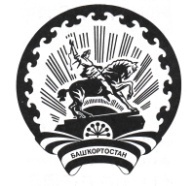 РЕСПУБЛИКА   БАШКОРТОСТАНСовет  сельского поселенияМаксим – Горьковский  сельсоветмуниципального района  Белебеевский район452014, с. ЦУП им. М, Горького, ул. Садовая, д.3         Тел. 2-08-98, факс: 2-08-98УТВЕРЖДЕНОрешением Совета сельского  поселения Максим-Горьковский сельсовет  муниципального  района Белебеевский район Республики Башкортостан06 июля   2016 года № 98“”20г.(подпись лица, направляющего уведомление)(расшифровка подписи)